Waialua Community Association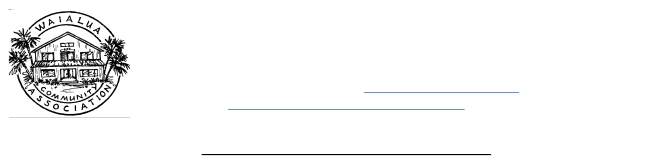 66-434  Kamehameha  Highway,  Haleiwa,  Hawaii  96712Phone:  (808)  637-4606  /  Email:  wca96712@hawaii.rr.comwww.waialuacommnuityassociation.orgCAR WASH APPLICATION2020Section  1  –  ApplicantContact  Name:  ____________________________________  Phone:  ______________________Organization:  ____________________________________  Email:  ______________________Mailing  Address:  _____________________________  City:  _______________  Zip:  __________Section  2  –  Car  Wash  DetailsCost:  $150.00  ***  NO  CASH  ACCEPTED***Note:  Returned  checks  will  automatically  void  the  application.Event  Date:  _____________________________________Time:  From:  7:30  a.m.  to  2:30  p.m.  (including  set-up  and  clean-up)Section  3  –  Terms  and  ConditionsInitial  the  box  below  to  indicate  you  have  received:_____  WCA  rules_____  Map  of  designated  areaInitial  the  box  below  to  indicate  you  were  fully  informed  that:_____  Full  payment  of  $150  is  required  to  reserve  a  car  wash  date._____  Nozzles  are  highly  recommended  to  avoid  water  running  freely._____  The  use  of  the  gym  and  gym  restroom(s)  are  not  available  to  the  sponsoring  group._____  The  sponsor  is  responsible  for  any  and  all  damages  to  vehicles  and/or  property  whileengaging  in  the  car  wash  activity._____  This  application  is  solely  for  the  purpose  of  a  car  wash  and  not  for  any  other  fund-raisingactivity  (e.g.  white  elephant,  sale  of  food  and/or  beverage,  etc.)_____  The  sponsoring  group  is  responsible  for  the  health  and  safety  of  its’  members/participants._____  Applicant  requesting  the  use  of  the  WCA  for  a  car  wash  will  be  limited  to  one  car  washevent  per  quarter  (i.e.  January  thru  March  =  1  and  April  thru  June  =  1,  etc.).*Priority  will  be  given  to  non-profit  organizations  who  provide  a  Certificate  of  Good  Standing.Section  4  -  Payment●	Payment  must  be  made  in  full,  with  car  wash  application,  in  the  form  of  a  check  ormoney  order.●	The  applicant  will  receive  a  full  refund  for  cancellations  30  days  prior  to  the  scheduledcar  wash.●	The  applicant  will  receive  a  50%  refund  for  cancellations  less  than  30  days  prior  to  thescheduled  car  wash.***  NO  CASH  ACCEPTED***Note:  Returned  checks  will  automatically  void  the  application.Section  5:  Signature_____  I  have  read  the  terms  and  conditions  of  this  contract  or  had  it  read  to  me  and  fullyunderstand  the  terms  and  conditions  of  this  contract._____  My  signature  below  signifies  that  I  will  abide  by  the  conditions  thereof,  and  hold  forththis  contract  as  a  legal  document._____  I  agree  to  the  above  terms  and  conditions  and  will  indemnify  the  WCA  from  any  conflict,personal  injury  or  damage  to  vehicles  that  may  occur  during  the  car  wash._____  I  am  authorized  to  sign  this  on  behalf  of  my  organization._____  I  agree  to  be  on  site  during  the  car  wash.Weather  Clause:  In  the  event  of  an  impending  Hurricane,  Tsunami,  Tidal  Wave,  or  Stormyconditions,  the  WCA  will  cancel  the  scheduled  car  wash.  In  doing  so,  the  WCA  will  refund  100%of  the  fee.___________________________________________________	________________________Signature:  Authorized  Member  of  Organization  or  Applicant	Date___________________________________________________Print  NameSection  6  -  OFFICE  USE  ONLY---------------------------------------------------------------------------------Current  Non-Profit  Member:  YES  /  NO	If  yes  -  Is  this  their  1x  free  wash:  YES / NODate  of  paid  Non-Profit  Membership:  ____________________________________  CGS  YES / NOFull  payment  of  $150.00  received:  YES  / NO	Date  Received:  _________________________Receipt  #  ___________________________  Check  Cleared:  YES / NO  (if  no,  application  is  void)Date  Cancelled:  _______________________	Cancelled  Before  on  or  before  30  Days:  YES / NOAmount  Returned:  $150.00 / $75.00	Two  Executive Board signatures for all monies refunded.1_______________________________________	2_____________________________________